                         St. Isidore the Farmer Catholic Church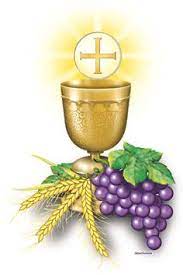                                     14414 St. Isidore Way                        Orange, VA  22960  REGISTRATION FOR FIRST COMMUNION***Important***Submit a copy of your child’s Baptismal certificate to the front office.  If your child was baptized at another parish, please have that church fax a copy of their certificate to our office.Name ________________________________________________ Place of Birth ____________________________________________________ Date of Birth ______________________________________Father’s Name ________________________________________ Phone # _______________________Mother’s Name (include Maiden Name) _______________________________________ Phone # _______________________Home Address: _____________________________________________________________________                             ____________________________________________________________________-Church of BAPTISM______________________________________________________ Church’s Address________________________________________________________                                 _______________________________________________________Date of Baptism____________________________